Рабочая тетрадьКосмическое снаряжение. Гербы и эмблемыВам предстоит, используя материалы экспозиции Мемориального музея космонавтики, выполнить задания рабочей тетради, познакомиться со специальным космическим снаряжением, символикой и нарисовать эмблемы экипажей космических кораблей или скафандр будущего. ФИО ученика:________________________________________________________________Человек во все времена использовал определенные элементы одежды, окружал себя знаками и символами. Они помогали обозначить роль человека в обществе, защитить, оберечь, организовать общение людей. При освоении космического пространства важное значение имеет экипировка, на которой размещаются эмблемы экипажей. Сегодня вы узнаете, как снаряжались космонавты во время экспедиций и какой символический смысл несут эмблемы на их экипировке.Задание № 1В зале «Космический дом на орбите» найдите полетный костюм лётчика-космонавта СССР, дважды Героя Советского Союза В.А. Джанибекова. Перечислите нашивки, которые располагаются на его костюме.Эмблема КК «Салют».Герб СССР.Наплечная нашивка – флаг СССР.Именная нашивка: В. Джанибеков. Задание № 2Рассмотрите гербы «космических» городов и районов на карточках. Рядом с каждым из них впишите значения основных фигур и цветов. Обратите внимание, что каждый герб содержит в себе те фигуры и элементы, которые могут раскрыть особенности города или района, его достижения, род деятельности жителей или природные особенности.Задание № 3Найдите скафандр для выхода в открытый космос «Орлан-Д». Рассмотрите эмблему на правом рукаве скафандра и запишите название орбитальной станции, на которой применялся этот скафандр.Орбитальная станция «МИР».Найдите средство для перемещения космонавта в открытом космосе (СПК) со скафандром «Орлан-ДМА». Что обозначает нашитая на эмблеме скафандра аббревиатура «РК»?«Роскосмос».Найдите комплект монтажника для выполнения регламентных и монтажных работ на борту орбитальной станции и запишите названия его составных частей.Фартук, бедренный и ручной кассетники, нарукавники. Задание № 4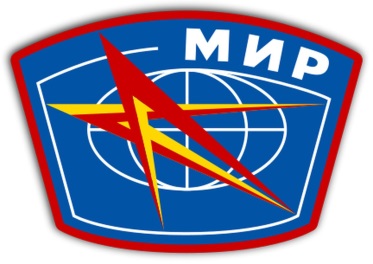 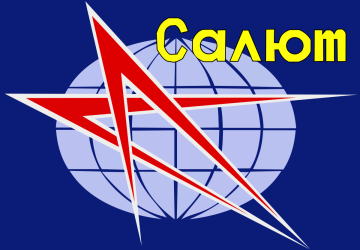 Эмблемы экипажей орбитальных станций «Салют» и «Мир» содержат изображения звезды и глобуса. Как вы думаете, что они обозначают? Наименование компании-изготовителя – «НПП «Звезда» имени ак. Г.И. Северина. Глобус – сферическая модель земли, которая символизирует целостность мира, глобальность, бесконечность.Звезда – символ выдающихся достижений в космонавтике. Задание № 5.В витрине с полетной одеждой космонавтов находится сменный комбинезон лётчика-космонавта РФ, Героя России С.А. Волкова.В какой по счету экспедиции на МКС космонавт С.А. Волков принимал участие?Рассмотрите эмблему, расположенную на комбинезоне, и запишите, с кем С.А. Волков летал в одном экипаже. 17-я экспедиция.Вместе с российским космонавтом О.Д. Кононенко и американским астронавтом Грегори Эррол Шамитофф.Задание № 6Во время космических экспедиций на человека оказывает влияние отсутствие земного притяжения. Для поддержания сердечно-сосудистой и костно-мышечной систем используются различные костюмы. Впишите в таблицу названия костюмов, соответствующие их назначению. Задание № 7Во время аварийной посадки спускаемого аппарата корабля «Союз» на воду космонавты используют специальный гидрокомбинезон, который входит в комплект носимого аварийного запаса. В зале «Космический дом на орбите» около инсталляции нештатной посадки найдите такой комбинезон и запишите его название.Гидрокомбинезон «Форель».Перейдите в зал «Исследование Луны и планет Солнечной системы».Задание № 8Рассмотрите скафандр американского астронавта Майкла Коллинза. Какая символика присутствует на его скафандре?NASA, Collins, флаг США. Задание № 9Сравните скафандр Майкла Коллинза и скафандр «Кречет». Запишите конструкционные отличия между ними.В задней части конструкции скафандра «Кречет» предусмотрен люк для входа человека. Спереди скафандра «Кречет» расположен иллюминатор с зеркальным покрытием, а также рычаги управления системой скафандра. На поясе скафандра размещен «обруч», с помощью которого космонавт мог подняться при падении.Перейдите в зал «Международное сотрудничество в исследовании космоса».Освоение космического пространства и пилотируемые программы нашли свое отражение в эмблематике. Космические эмблемы весьма красочны и заключают в себе разнообразную символику, которая может нести в информацию о какой-либо экспедиции, экипаже или миссии. Задание № 10Рассмотрите эмблему программы «Союз» – «Аполлон» на тренировочном костюме лётчика-космонавта СССР, дважды Героя Советского Союза А.А. Леонова. С помощью символики, представленной на эмблеме, ответьте на вопросы: Чему посвящена программа полёта?Стыковке советского космического корабля «Союз-19» и американского космического корабля «Аполлон».Какие фигуры изображены на эмблеме?Космические корабли, звёзды, планета Земля.Что означают две звезды на красном фоне и три звезды на голубом фоне?Две звезды на красном фоне – космонавты СССР (А.А. Леонов, В.Н. Кубасов), три звезды на голубом фоне – астронавты США (T. Stafford, V. Brand, D. Slayton).Выпишите фамилии космонавтов и астронавтов, принимавших участие в программе:Космонавты СССР: А.А. Леонов, В.Н. Кубасов.Астронавты США: T. Stafford, V. Brand, D. Slayton.Задание № 11Внимательно рассмотрите эмблемы, которые расположены в витрине, посвященной экспедициям на Международную космическую станцию. Сформируйте правильные экипажи экспедиций на МКС, состоящие из российских и иностранных космонавтов, соединив номера экспедиций и фамилии космонавтов/астронавтов стрелочками.1 экспедиция – Гидзенко, Крикалев – Shepherd2 экспедиция – Усачев – Voss – Helms3 экспедиция – Дежуров, Тюрин – Culbertson4 экспедиция – Корзун, Трещев – Whitson5 экспедиция – Онуфриенко – Walz, Bursch6 экспедиция – Бударин – Bowersox, Pettit7 экспедиция – Ю.Маленченко – E.Lu8 экспедиция – Калери – Foale9 экспедиция – Падалка – Fincke10 экспедиция – Шарипов – Chiao11 экспедиция – Крикалев – Phillips12 экспедиция – Токарев – Mcarthur13 экспедиция – Виноградов – Williams17 экспедиция – Волков, Коненко – ReismanПерейдите в зал «Утро космической эры».Задание № 12Внимательно рассмотрите скафандры «СК-1» Ю.А. Гагарина, «Беркут» А.А. Леонова и сопроводительный этикетаж. Какую особенность скафандров вы заметили?Подумайте, что может быть изображено на эмблемах космических кораблей «Восток» и «Восход-2», и нарисуйте их ниже.Вам предстоит побыть в роли инженеров-конструкторов.Вспомните увиденные в музее скафандры. Подумайте, как их можно усовершенствовать? Нарисуйте скафандр будущего, который будет отличаться удобством, эргономичностью и позволит выполнять исследователям задания, находясь на других космических объектах, например, на Марсе.Город МоскваГород Москва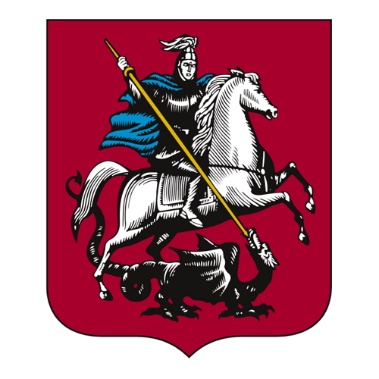 Фигуры:Герб города Москвы представляет собой изображение на темно-красном геральдическом щите развернутого вправо от зрителя всадника – святого Георгия Победоносца в доспехах и мантии (плаще), на коне, поражающего золотым копьем черного змия.Цвета:Золото – могущество, вера, справедливость; серебро – благородство, откровенность, правдивость; красный – храбрость, мужество, любовь, кровь, пролитая в борьбе; голубой (лазурь) – великодушие, честность, верность и безупречность.Останкинский район города МосквыОстанкинский район города Москвы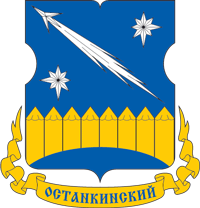 Фигуры:Золотой палисад с вырезом в нижней части символизирует Крестовскую заставу середины XVIII века, построенную на Ярославской дороге. Позднее название «Крестовский» получил крупный мост, пересекший Николаевскую железную дорогу.Летящая комета и звезды символизируют названия улиц, отражающих космическую тематику, – Звёздный бульвар, аллея Героев Космоса, улица Академика Королёва, улица Цандера. Также на территории муниципального образования находится дом-музей академика С.П. Королёва. Цвета: Золото – символ богатства, стабильности, уважения и интеллекта; серебро – символ чистоты, совершенства, мира и взаимопонимания; синий – символ чести, достоинства, возвышенных устремлений, неба.Звездный городокЗвездный городок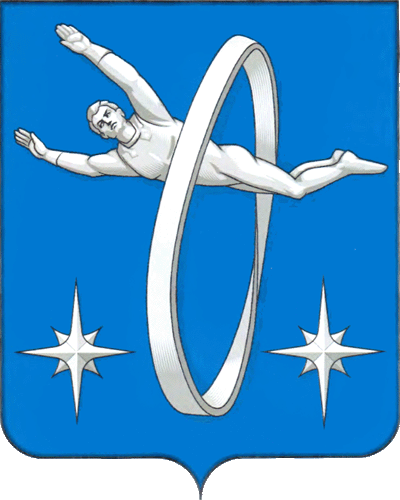 Фигуры:Летящий человек – обобщенный образ космонавтов; лента Мебиуса – символ безграничности космического пространства. Восьмиконечные звезды – знак путеводности, ориентир в космическом полёте. Цвета: Серебро – символизирует благородство, откровенность, чистоту, невинность и правдивость; голубой – великодушие, честность, верность и безупречность, небо.Город КоролёвГород Королёв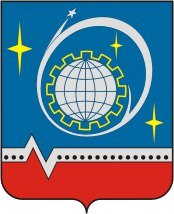 Фигуры:Земной шар, окружённый звёздами и изображением орбиты спутника – символ выдающихся достижений жителей города в космическом машиностроении. Шестерня – изломанная замкнутая золотая нить, символизирует огромный научно-технический потенциал предприятий города. Изображение перфоленты в оконечности герба – символ телеметрии, электронного приборостроения, измерительной техники и ЦУП, созданного на базе этой техники.Цвета: Золото – символ богатства, стабильности, уважения и интеллекта; серебро – символ чистоты, совершенства, мира и взаимопонимания; синий – символ чести, достоинства, возвышенных устремлений, неба; красный – символ труда, силы, мужества, красоты.Город КалугаГород Калуга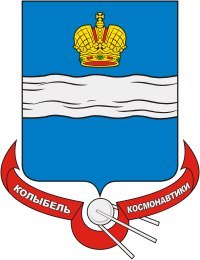 Фигуры:На голубом поле – горизонтальный извилистый серебряный переклад, означающий реку Оку, протекающую возле города, а в верхней части щита – императорская корона. Ниже девизная лента с девизом «КОЛЫБЕЛЬ КОСМОНАВТИКИ», со стилизованным изображением первого искусственного спутника Земли – здесь жил и творил великий советский учёный Константин Эдуардович Циолковский.Цвета: Золото – символ богатства, стабильности, уважения и интеллекта; серебро – символ чистоты, совершенства, мира и взаимопонимания; синий – символ чести, достоинства, возвышенных устремлений, неба; красный – символ труда, силы, мужества, красоты.№ п/пНазначение костюмаНазвание костюмаПредотвращение дистрофии мышц при продолжительном пребывании в условиях невесомости на орбитальных станциях.«Пингвин»Создает давление на поверхность нижней части тела и ограничивает ток крови к ногам при перегрузках на этапе спуска.«Кентавр»Обеспечивает эффект опоры на поверхность полотна бегущей дорожки.«ТНК-У-1»